«ВЕСЁЛЫЕ   ЦЫПЛЯТА»            8  МАРТА                 (2 младшая  группа)                                 «  РОМАШКА»                                                                             Воспитатель:                                                                                Зинова О.Н.                                           2020 год                  Цель:  Воспитывать любовь и уважение к маме, желание  радовать её.        	Развивать музыкальные, танцевальные способности, устную речь.  Персонажи:                         Цыплята – дети                       Курица – взрослый                      (под  музыку  дети  входят  в  музыкальный  зал  и встают полукругом)                     Вед:    Солнышко  ласково  улыбнулось  нам,                                                 Наступает  праздник,                                                Праздник  наших  мам                                              Все  готово  к  празднику?                                 Так  чего ж  мы  ждем?                                  Мы  веселой  песенкой                                     Праздник  наш  начнем.                         ПЕСНЯ:  «А Весной»   ( Сл. и муз. С. Насауленко)   Вед:    Мы  сегодня  нарядились                                 Будем  петь  и  танцевать                                              Будем  вместе  веселиться                                         Будем  маму  поздравлять.                  ТАНЕЦ:  «Солнечная полька»                                                           С Т И Х И: Снова стало солнышкоЗемлю согреватьИ весна- красавицаК нам спешит опять.Маму  крепко  поцелую                                                                    Обниму  ее  родную                                          Очень  я  люблю  ее                                         Мама  солнышко  мое.                             Маму  поздравляютДружно малышиОчень уж весноюМамы хороши!                                                                                                                                        	        	Мама,  мама,  Мамочка                                                                                            	Я  тебя  люблю                                                                                                 	Для  тебя  родная                                                                                               	Песенку   спою.                         ПЕСНЯ:  «Ах,  какая  мама»    (фонограмма)                 Вед:     Чудесную  песенку  спели  про  маму. Ведь мамы есть у              всех на свете, не только у детей, но и у птиц и животных.                     А у меня, такие чудные, послушные цыплята.              ИГРА:   «ВЫШЛА  КУРОЧКА  ГУЛЯТЬ»                     ИГРА:  «СОБЕРИ ЗЕРНЫШКИ»                           Вед:      Вот  сколько  зернышек  нагребли, можно  и  тортик               испечь.  А  пока  торт  готовится  мы продолжим свой                     праздник.                        ПЕСНЯ:    «ПИРОЖКИ»                                   Вед:     Какой сегодня чудный день и солнце ярко светит.               Пора цыпляток мне позвать. Ко-ко-ко дружно за                руки беритесь в круг скорее становитесь.                                              ТАНЕЦ:    «Цыплята, ко-ко-ко»  (фонограмма)                                                                                                                                       Вед:      Для  любимых  наших  мам  наши  цыплятки  споют песню ПЕСНЯ: «Лучики сияют»       Вед:     Это знают все на свете              Знают взрослые и дети,               Знаю я, и знаешь ты,             Мама любит, что? Дети:   цветы!ИГРА:   «ПЕРЕДАЙ ЦВЕТОК ПО КРУГУ»ИГРА:   «СОБЕРИ  ЦВЕТЫ  ДЛЯ  МАМЫ»                                  Вед:    Наш  праздник  окончен                               Мы  сегодня  старались                                         Мы  пели,  плясали, играли,  смеялись                               И  в  зале  весна  наступила  сейчас                                    От  ваших  любовью  сияющих  глаз.                           А  пока  мы  с  цыплятами  веселились  и  тортик  наш              испекся, давайте  посмотрим  какой  он  у  нас  получился (РАЗДАЕМ  ТОРТИКИ  И  УХОДИМ  В  ГРУППУ)                                       ПРИЛОЖЕНИЕ.                        Песня: «ЛУЧИКИ СИЯЮТ»  Палитра №8 2014г                              Вот восходит солнышко                                                                                                               Лучики сияют                                                                                                                                           Спать ложится солнышко                                                                                                                          Лучик отдыхает                                                                Припев:      И тебя, и меня лучик согревает/2р         Вот летят воробушки                                                   Крылышками машут                                                                                                                      И, кружась под солнышком                                                                                                            По дорожке пляшут.                                                               ПЕСНЯ:  «АХ, КАКАЯ  МАМА»  (Ирина Пономарева)                                               Маму утром разбужу                     Здравствуй мамочка скажу              Припев:  Ах, какая мама                                  Загляденье прямо                        Очень я тебя люблю                                            Не  наглядную мою                                                    Ты со мною вместе спой                                                  Ведь сегодня праздник твой.            Песня – игра «Вышла курочка гулять»                                                                         (музыка А. Филипенко                                                                                                                                                слова  Т.Волгина)                                       Вышла курочка гулять                                                                                                                  Свежей травки пощипать                                                                                                           А за ней ребятки                                                                                                                Желтые цыплятки                                                              Ко-ко-ко-ко                                                                                                                                           Не ходите далеко                                                                                                                              Лапками гребите                                                                                                                              Зернышки ищите.                                     Песня:  «Пирожки»                                                                                                                                           (музыка А.Филипенко                                                                                                                  слова Т.Волгиной)                                                                                                                           Я пеку, пеку, пеку                                                                                                                              Деткам всем по пирожку                                                                                                              А для милой  мамочки                                                                                                                               Испеку  два пряничка                                                                       Кушай, кушай мамочка                                                                                                                            Вкусные два пряничка                                                                                                                                            А ребяток позову                                                                                                                                  Пирожками угощу.                        Танец: «Цып, цып мои цыплятки»                                                                                                   Слова Т.Муталлибова                                                                                                                      Музыка Г. Гусейнли                                Танец: с мамами                                                                                                                           Слова и музыка Т. Киреевой                                  Выход детей под песню гр. «Карусель» Праздник бабушек и мам.    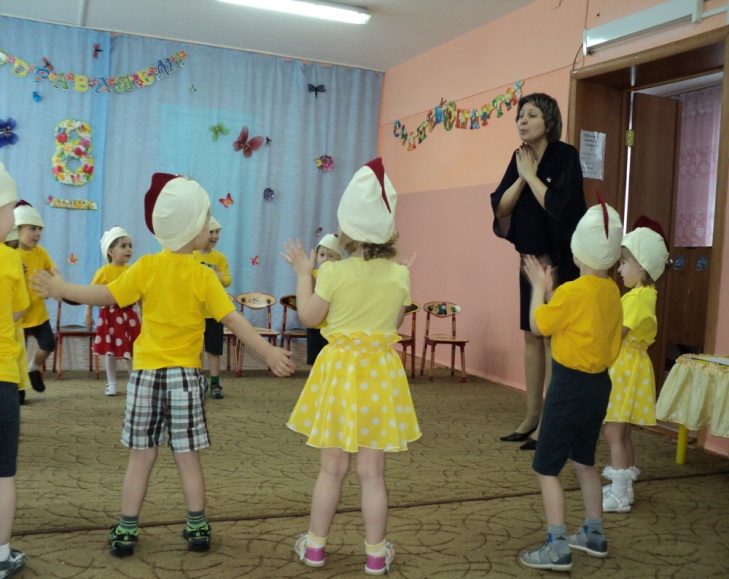 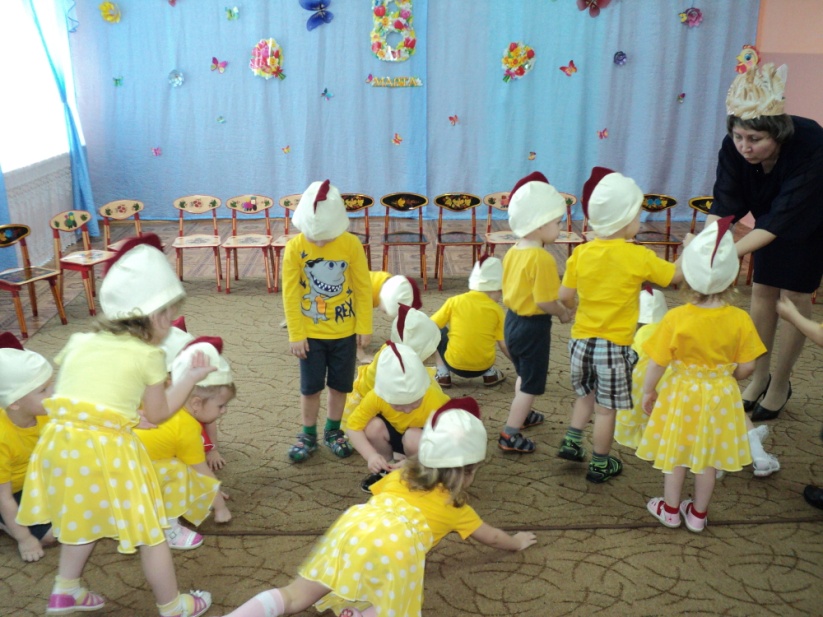 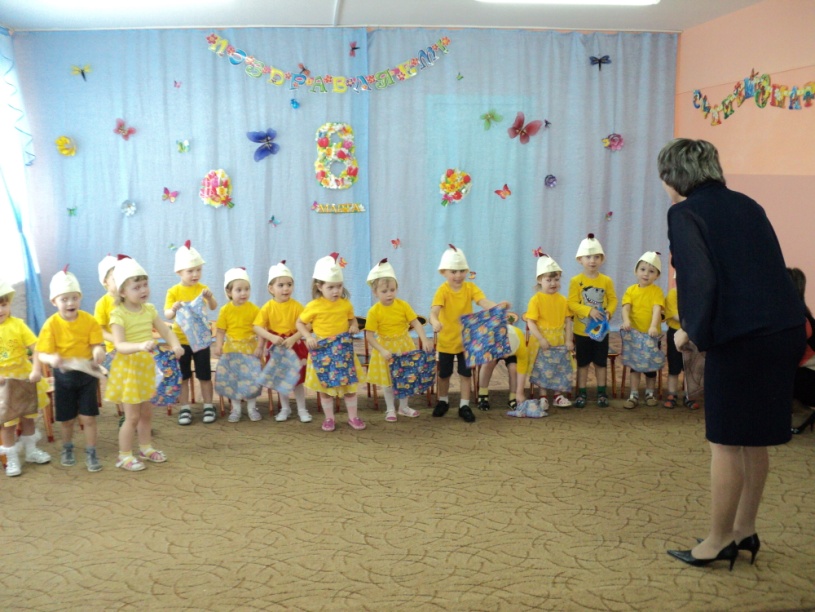 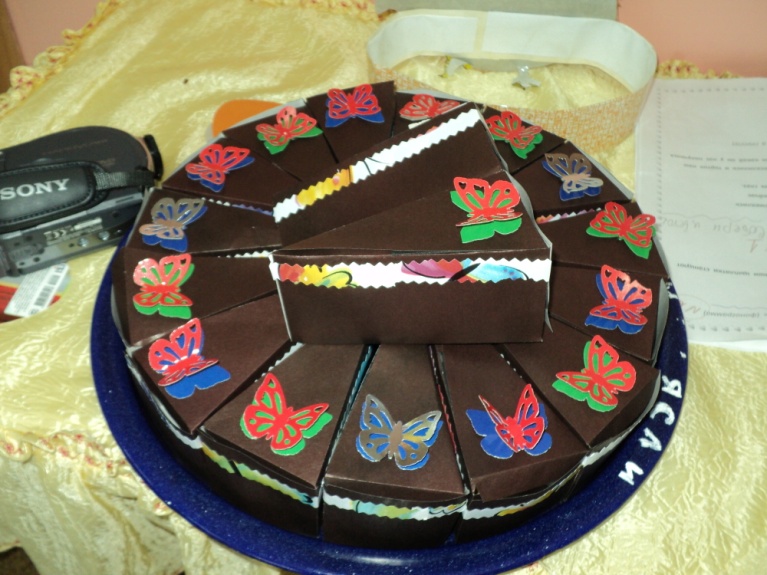 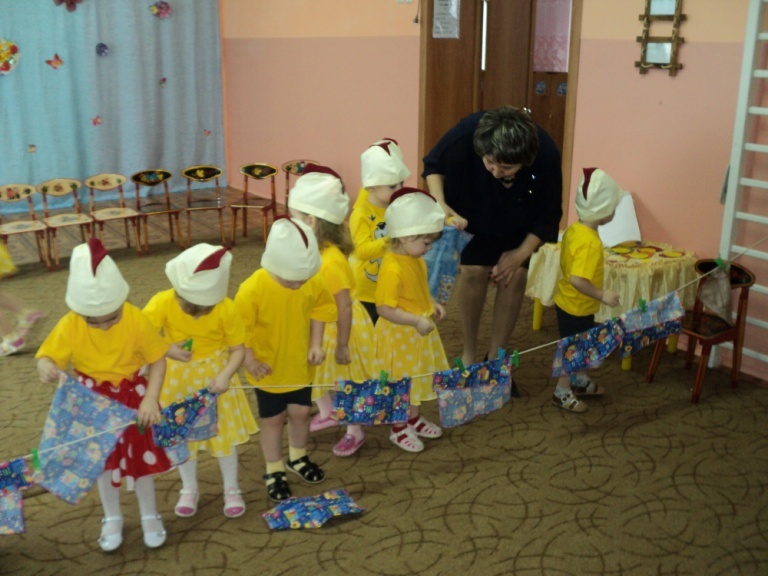 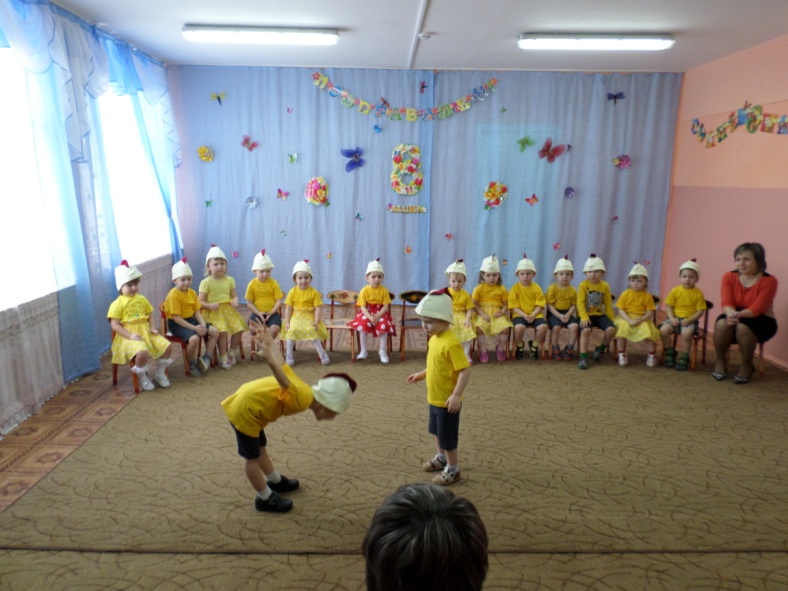 